Муниципальное бюджетное общеобразовательное учреждение Овстугская ордена «Знак Почета» средняя общеобразовательная школа имени Ф.И.Тютчева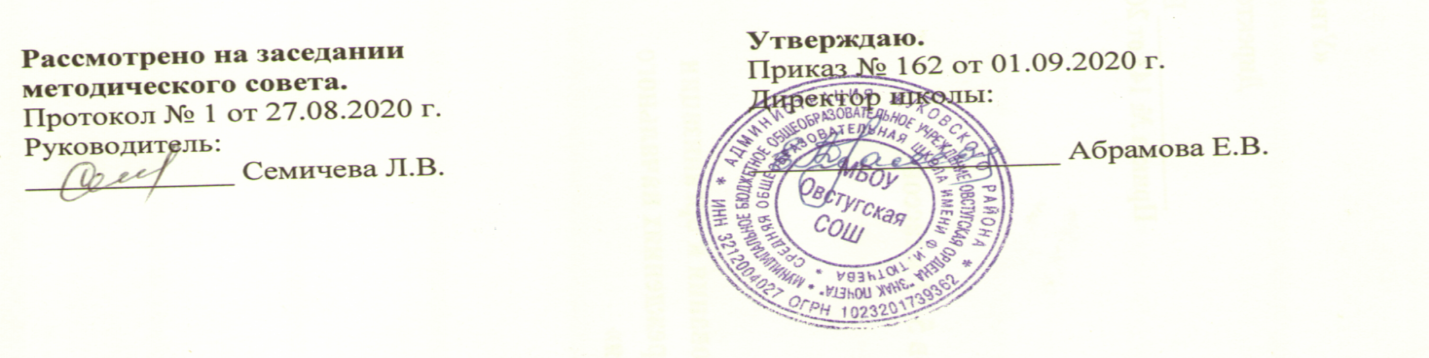 Рабочая программа по учебному предмету «ИСТОРИЯ»для обучающихся 9 классаПрограмма разработанаМельниковым Сергеем Николаевичем,учителем историис. Овстуг, 2020 г.ПОЯСНИТЕЛЬНАЯ ЗАПИСКАРабочая программа учебного предмета «История» для обучающихся 9 класса (далее Программа) разработана с учетом следующих нормативно-правовых документов:Закон Российской Федерации «Об образовании в Российской Федерации» от 29 декабря 2012 года №273-ФЗ (с изменениями и дополнениями);ФГОС ООО (утв. Приказом Минобрнауки №1897 от 17.12.2010 года «Об утверждении федерального государственного образовательного стандарта общего образования» (с изменениями и дополнениями);Приказ Минобрнауки от 30.08.2013 года № 1015 «Об утверждении Порядка организации и осуществления образовательной деятельности по основным общеобразовательным программам – образовательным программам начального общего, основного общего и среднего общего образования»;Приказ Министерства просвещения РФ от 28.12.2018 № 345 «О федеральном перечне учебников, рекомендуемых к использованию при реализации имеющих государственную аккредитацию образовательных программ начального общего, основного общего, среднего общего образования»; приказа  Министерства просвещения РФ от 18.05.2020 г. № 249 «О внесении изменений в федеральный перечень учебников, рекомендованных к использованию при реализации имеющих государственную аккредитацию образовательных программ начального общего, основного общего, среднего общего образования, утвержденный приказом Министерства просвещения Российской Федерации от 28.12.2018 г. № 345»; Письмо Минобрнауки России от 01.04.2005 № 03-417 «О перечне учебного и компьютерного оборудования для оснащения образовательных учреждений»;ООП ООО (ФГОС) (принята решением педсовета от 29 мая 2015 г., протокол №8, утв. приказом по МБОУ Овстугской СОШ № 65 от 3.05.2015 г.);Учебный план МБОУ Овстугской СОШ на 2020 – 2021 уч. годКалендарный учебный график МБОУ Овстугской СОШ на 2020 –2021 уч. годПоложение о рабочей программе учебных предметов, курсов, в том числе внеурочной деятельности МБОУ Овстугской СОШ, утв. Приказом по МБОУ Овстугской СОШ № 62/1 от 01.06.2016 г.Программа разработана на основе авторской программы:1) Всеобщая история. Рабочие программы. Предметная линия учебников А. А. Вигасина — О. С. Сороко-Цюпы. 5—9 классы: пособие для учителей общеобразоват.организаций / [А. А. Вигасин, Г. И. Годер, Н. И. Шевченко и др.]. - М.: Просвещение,2014.2)История России. 6-10 классы: рабочая программа/И.Л. Андреев, О.В. Волобуев, Л.М. Ляшенко – М: Дрофа, 2016.На изучение учебного предмета «История» в 9 классе отводится 2 часа в неделю (68 часов за учебный год).Программа соответствует учебникам:•	Юдовская А.Я., Баранов П.А., Ванюшкина Л.М. Всеобщая история. История нового времени. Учебник для 9 класса общеобразовательных организаций, М.: «Просвещение», 2017; •	Ляшенко Л.М., Волобуев О.В., Симонова Е.В. История России: XIX- начало XX века. 9 класс. М., «Дрофа», 2018.Срок реализации рабочей программы – 1 учебный год.Целью школьного исторического образования является формирование у учащихся целостной картины российской и мировой истории, учитывающей взаимосвязь всех ее этапов, их значимость для понимания места и роли России в мире, важность вклада каждого народа, его культуры в общую историю страны, формирование личностной позиции в отношении к основным этапам развития российского государства и общества, а также к современному образу России.Задачи изучения истории в школе:• формирование у молодого поколения ориентиров для гражданской, этнонациональной, социальной, культурной самоидентификации в окружающем мире;• овладение учащимися знаниями об основных этапах развития человеческого общества с древности до наших дней, при особом внимании к месту и роли России во всемирно-историческом процессе;• воспитание учащихся в духе патриотизма, уважения к своему Отечеству — многонациональному Российскому государству, в соответствии с идеями взаимопонимания, согласия и мира между людьми и народами, в духе демократических ценностей современного общества; • развитие способностей учащихся анализировать содержащуюся в различных источниках информацию о событиях и явлениях прошлого и настоящего, рассматривать события в соответствии с принципом историзма, в их динамике, взаимосвязи и взаимообусловленности; • формирование у школьников умений применять исторические знания в учебной и внешкольной деятельности, в современном поликультурном, полиэтничном и многоконфессиональном обществе. Промежуточная аттестация обучающихся 9 класса по истории осуществляется на основании Положения о проведении промежуточной аттестации учащихся и осуществлении текущего контроля их успеваемости, утвержденного приказом по МБОУ Овстугской СОШ от 01.09.2014 №74/1 и регулирующего периодичность, порядок, систему оценок и формы проведения промежуточной аттестации обучающихся и текущего контроля их успеваемости.Формами промежуточной аттестации и текущего контроля являются: контрольная работа, контрольная работа с элементами тестирования, тестовая работа, самостоятельная работа, работа у доски, письменные ответы на вопросы; сообщение, устный опрос.Планируемые результаты изучения учебного предметаИзучение предмета «История» в 9 классе дает возможность обучающимся достичь следующих результатов:Личностные результаты— осознание своей идентичности как гражданина страны, члена семьи, этнической и религиозной группы, локальной и региональной общности;— освоение гуманистических традиций и ценностей современного общества, уважение прав и свобод человека;— осмысление социально-нравственного опыта предшествующих поколений, способность к определению своей позиции и ответственному поведению в современном обществе;— понимание культурного многообразия мира, уважение к культуре своего и других народов, толерантность;— российская гражданская идентичность, патриотизм, любовь и уважение к Отечеству, чувство гордости за свою Родину, прошлое многонационального народа России; — осознание своей этнической принадлежности, знание культуры своего народа и своего края в контексте общемирового культурного наследия; — усвоение традиционных ценностей многонационального российского общества, гуманистических традиций и ценностей современной цивилизации, уважение прав и свобод человека;— осмысление социально-нравственного опыта предшествующих поколений, способность к определению своей позиции и ответственному поведению в современном обществе;— понимание культурного многообразия мира, уважение к культуре своего и других народов, толерантность как норма осознанного и доброжелательного отношения к другому человеку, его мнению, мировоззрению, культуре, языку, вере, гражданской позиции; к истории, культуре, религии, традициям, языкам, ценностям народов России и мира.Метапредметные результаты:регулятивные УУД:— способность сознательно организовывать и регулировать свою деятельность — учебную, общественную и др.;познавательные УУД:— овладение умениями работать с учебной и внешкольной информацией (анализировать и обобщать факты, составлять простой и развёрнутый план, тезисы, конспект, формулировать и обосновывать выводы и т. д.), использовать современные источники информации, в том числе материалы на электронных носителях;— способность решать творческие задачи, представлять результаты своей деятельности в различных формах (сообщение, эссе, презентация, реферат и др.);коммуникативные УУД:— готовность к сотрудничеству с соучениками, коллективной работе, освоение основ межкультурного взаимодействия в школе и социальном окружении и др.;— активное применение знаний и приобретённых умений, освоенных в школе и в повседневной жизни, продуктивное взаимодействие с другими людьми в профессиональной сфере и социуме.Предметные результатыУченик научится:1. Знание хронологии, работа с хронологией:— указывать хронологические рамки и периоды ключевых процессов, а также даты важнейших событий всеобщей истории;— соотносить год с веком, эрой, устанавливать последовательность и длительность исторических событий.2. Знание исторических фактов, работа с фактами:— характеризовать место, обстоятельства, участников, этапы, особенности, результаты важнейших исторических событий;— группировать (классифицировать) факты по различным признакам и основаниям.3. Работа с историческими источниками:— читать историческую карту с опорой на легенду, ориентироваться по карте, соотносить местонахождение и состояние исторического объекта в разные эпохи, века, периоды;— осуществлять поиск необходимой информации в одном или нескольких источниках (материальных, текстовых, изобрази тельных и др.), отбирать её, группировать, обобщать;— сравнивать данные разных источников, выявлять их сходство и различия, время и место создания.4. Описание (реконструкция):— последовательно строить рассказ (устно или письменно) об исторических событиях, их участниках;— характеризовать условия и образ жизни, занятия людей, их достижения в различные исторические эпохи;— на основе текста и иллюстраций учебника, дополнительной литературы, макетов, электронных изданий, Интернет-ресурсов и т. п. составлять описание исторических объектов, памятников.5. Анализ, объяснение:— различать факт (событие) и его описание (факт источника, факт историка);— соотносить единичные исторические факты и общие явления;— различать причину и следствие исторических событий, явлений;— выделять характерные, существенные признаки исторических событий и явлений;— раскрывать смысл, значение важнейших исторических понятий;— сравнивать исторические события и явления, выявлять их сходство и различия;— излагать суждения о причинах и следствиях исторических событий.6. Работа с версиями, оценками:— приводить оценки исторических событий и личностей, изложенные в учебной литературе;— определять и объяснять (аргументировать) своё отношение к наиболее значимым событиям и личностям в истории и их оценку.7. Применение знаний и умений в общении, социальной среде:— применять исторические знания для раскрытия причин и оценки сущности современных событий;— использовать знания об истории и культуре своего народа и других народов в общении с людьми в школе и внешкольной жизни как основу диалога в поликультурной среде;— способствовать сохранению памятников истории и культуры (участвовать в создании школьных музеев, учебных и общественных мероприятиях по поиску и охране памятников истории и культуры).Ученик получит возможность научиться:— овладение целостными представлениями об историческом пути человечества как необходимой основы для миропонимания и познания современного общества, истории собственной страны;— способность применять понятийный аппарат исторического знания и приёмы исторического анализа для раскрытия сущности и значения событий и явлений прошлого и современности в курсе всеобщей истории;— способность соотносить историческое время и историческое пространство, действия и поступки личностей во времени и пространстве;— овладение умениями изучать и систематизировать информацию из различных исторических и современных источников, раскрывая её социальную принадлежность и познавательную ценность, читать историческую карту и ориентироваться в ней;— расширение опыта оценочной деятельности на основе осмысления жизни и деяний личностей и народов в истории своей страны и человечества в целом;— готовность применять исторические знания для выявления и сохранения исторических и культурных памятников своей страны и мира;— давать сопоставительную характеристику политического устройства государств;— сравнивать свидетельства различных исторических источников, выявляя в них общее и различия;— составлять на основе учебника и дополнительной литературы описания памятников культуры, объяснять, в чем заключаются их художественные достоинства и значение.Содержание учебного предметаИСТОРИЯ, 9 классИСТОРИЯ РОССИИ: XIX - НАЧАЛО XX В.ВведениеОсобенности отечественной истории XIX — начала XX в.Проблемы российского общества.Тема I. Российская империя в царствование Александра IВнутренняя и внешняя политика в 1801—1811 гг. Император Александр I как личность и государственный деятель. Негласный комитет и «молодые друзья» императора. Проекты либеральных реформ. Первые шаги нового царствования. Реформы государственного управления. Создание министерств и Государственного совета. М. М. Сперанский. Указ о «вольных хлебопашцах». Основные направления внешней политики. Присоединение Грузии. Война России с Францией 1805—1807 гг. Тильзитский мир. Участие России в континентальной блокаде. Война с Ираном, присоединение Северного Азербайджана и Дагестана. Война с Турцией, присоединение Бессарабии. Война со Швецией, присоединение Финляндии. Героический 1812 г. Начало войны с Наполеоном. М.  Б.  Барклай де Толли, П.  И.  Багратион. Смоленское сражение. М.  И.  Кутузов. Бородинская битва. Совет в Филях. Народная война. Тарутинский маневр русской армии. Заключительный период войны. Победа над Наполеоном. Отечественная война 1812 г. — важнейшее событие российской и мировой истории XIX в. Заграничный поход русской армии. Союзники России. Битва под Лейпцигом. Победное завершение похода. Россия после войны с Наполеоном Венский конгресс и его решения. Священный союз. Возрастание роли России в международной политике после победы над Наполеоном и Венского конгресса. Либеральные и охранительные тенденции во внутренней политике. Польская конституция 1815 г. Уставная грамота Российской империи Н. Н. Новосильцева и ее судьба. Крестьянский вопрос. Проекты отмены крепостного права. Отмена крепостного права в Прибалтике. А.  А.  Аракчеев. Военные поселения. Восстание Семеновского полка. Отказ императора от проведения реформ. Общественное движение. Восстание декабристов. Становление общественного движения в России. Консерваторы как защитники традиционных ценностей. Н. М. Карамзин. «Записка о древней и новой России». Главные направления консервативной мысли. Дворянская оппозиция самодержавию. Причины возникновения движения декабристов. Тайные организации: «Союз спасения», «Союз благоденствия», Северное общество. Н.  М.  Муравьев. «Конституция». Южное общество. П.  И.  Пестель. «Русская правда». Взгляды членов тайных обществ на будущее страны. Кончина Александра I, междуцарствие. План выступления членов Северного общества. Восстание 14 декабря 1825 г. Выступление Черниговского полка. Итоги и последствия движения декабристов.Тема II. Российская империя в царствование Николая IОхранительный курс во внутренней политике. Реформаторские и консервативные тенденции в политике Николая I. Главные характеристики николаевского режима. Официальная идеология: православие, самодержавие, народность. С. С. Уваров. Формирование профессиональной бюрократии. Прогрессивное чиновничество: у истоков либерального реформаторства. Централизация управления. Создание III отделения императорской канцелярии. А.  Х.  Бенкендорф. Корпус жандармов. Кодификация законов. М. М. Сперанский. Полное собрание и Свод законов Российской империи. Указ об обязанных крестьянах. Реформа государственных крестьян П. Д. Киселева. Инвентарная реформа. Деятельность комитетов по крестьянскому вопросу. Внешняя политика. Крымская война. Восточный вопрос во внешней политике России. Расширение империи: русско-иранская и русско-турецкая войны. Россия и Западная Европа: особенности взаимного восприятия. Россия и революции в Европе. Распад Венской системы в Европе. Крымская война. Синопское сражение. П.  С.  Нахимов. Героическая оборона Севастополя. В.  А.  Корнилов, В.  И.  Истомин. Парижский мир 1856 г. Общественно-политическая жизнь России 1830—1840-х гг. Общественное движение после декабристов. Роль литературы, печати, университетов в формировании независимого общественного мнения. «Философическое письмо» П.  Я.  Чаадаева. Революционное направление в общественном движении. Кружки М. В. Буташевича-Петрашевского и Н. А. Спешнева. Либеральное течение общественной мысли. Россия и Европа как центральный пункт общественных дебатов. Западники и славянофилы. Складывание теории «русского социализма». А.  И.  Герцен. Вольная русская типография. Журнал «Полярная звезда», газета «Колокол».Тема III. Социально-экономическая и духовная жизнь первой половины XIX в.Экономика: начало промышленного переворотаРост сельскохозяйственного производства, товарности сельского хозяйства. Использование передовых методов ведения хозяйства. Капиталистые крестьяне. Отходничество. Кризис крепостнической системы. Начало промышленного переворота в 1830-х гг. Развитие фабричного производства. Формирование буржуазии и пролетариата. Появление предпринимательских династий. Новые промышленные центры. Расширение внутреннего рынка, рост ярмарочной торговли. Россия в системе международных экономических связей. Порты, торговые пути. Появление пароходов и железных дорог. Финансовая система. Стабилизация денежного обращения в 1830-х гг. Многонациональное государство. Положение новых территорий в составе империи: Польши, Финляндии, Закавказья. Кавказская война. Причины и главные события войны. А. П. Ермолов. Шамиль. Положение народов Сибири. Окончание присоединения Казахстана к России. Религиозная политика правительства. Подвижники церкви. Повседневная жизнь. Жизнь дворянства: в сельской усадьбе и в городе. Крестьянский быт: традиции и обычаи. Рост городов и изменения в городском быту. Условия жизни казачества. Образование и наука. Изменения в системе образования. Новые университеты. Университетские уставы. Царскосельский лицей. Развитие науки и техники. Ученые-естествоиспытатели, изобретатели. Развитие исторической мысли. «История государства Российского» Н.  М.  Карамзина. Исследование территории и природных ресурсов России. Географические экспедиции. Кругосветные плавания русских моряков. Открытие Антарктиды. Периодическая печать и художественная культура. Русская журналистика. Журналы, литературные салоны и объединения. Правительственные органы печати. Развлекательная журналистика. Новый этап в развитии журналистики, связанный с изданием «Современника» и «Отечественных записок». В. Г. Белинский, Н. Г. Чернышевский, Н. А. Добролюбов. Основные черты литературных стилей, наиболее характерные произведения. Основные направления в художественной культуре: романтизм, классицизм, реализм. Ампир в архитектуре как стиль империи. Шедевры К.  И.  Росси. Рождение русско-византийского стиля. Расцвет академической живописи. К. П. Брюллов. Переход к реализму. П.  А.  Федотов. Творчество скульпторов. Формирование русской музыкальной школы. М. И. Глинка. Драматургия и театральное искусство. М. С. Щепкин. Развитие культуры народов, населявших Российскую империю.Тема IV. Российская империя в царствование Александра IIВеликие реформы. 1860—1870-е гг. Александр II. Предпосылки отмены крепостного права. Подготовка крестьянской реформы. Главный комитет. Редакционные комиссии. Я.  И.  Ростовцев, Н.  А.  Милютин. Деятельность дворянских губернских комитетов. Манифест об отмене крепостного права. «Положения о крестьянах, выходящих из крепостной зависимости». Условия освобождения крестьян. Уставные грамоты. Мировые посредники. Значение отмены крепостного права. Реформы 1860—1870-х гг. — движение к правовому государству и гражданскому обществу. Утверждение начал всесословности в правовом строе страны. Судебная реформа и развитие правового сознания. Земская и городская реформы. Становление общественного самоуправления. Реформы в сфере образования и цензуры. Военная реформа. Д. А. Милютин. Устав о всеобщей воинской повинности. Реформаторские планы Александра II. Конституционный вопрос. Проект М. Т. Лорис-Меликова. Внешняя политика. Многовекторность внешней политики империи. Российская дипломатия. А. М. Горчаков. Россия и Балканы. Отказ от условий Парижского мира. «Союз трех императоров». Русско-турецкая война 1877—1878 гг. Штурм Плевны. Оборона Шипки. М. Д. Скобелев. Сан-Стефанский мир. Решения Берлинского конгресса. Присоединение Средней Азии. Россия на Дальнем Востоке. Пекинский договор с Китаем. Продажа Аляски Соединенным Штатам Америки. Общественно-политическая жизнь 1860—1880-х гг. Идеология революционного лагеря. Отношение А. И. Герцена, А. И. Чернышевского к ситуации в России. Народнические кружки: идеология и практика. «Земля и воля». Прокламация «Молодая Россия». Кружок Н. А. Ишутина. «Народная расправа» С. Г. Нечаева. Три направления в народничестве. Пропаганда революционных идей. «Исторические письма» П. Л. Лаврова. Русский анархизм. М. А. Бакунин как вождь «бунтарского» направления. П. Н. Ткачев и тактика заговора и политического переворота. «Хождение в народ» и его провал. «Земля и воля» 1870-х гг. и ее распад на «Народную волю» и «Черный передел». Террор народовольцев. Покушение на Александра II.Тема V. Российская империя в царствование Александра IIIВнутренняя политика Александр III: между либералами и консерваторами. Политика «консервативной стабилизации». Манифест о незыблемости самодержавия. К. П. Победоносцев. «Положение об охране». Фабричное законодательство. Контрреформы. Ограничение общественной самодеятельности. Пересмотр положений судебной реформы. Местное самоуправление и самодержавие. Учреждение института земских начальников. Положение о земских учреждениях. Внешняя политика. Пространство империи. Основные сферы и направления внешнеполитических интересов. Упрочение статуса великой державы. Н. К. Гирс. Россия на Балканах. Европейское направление внешней политики. Отношения с Болгарией. Проблемы в отношениях с Германией. Курс на сближение с Францией. Русско-французская военная конвенция. Общественное движение. Консерваторы как защитники самодержавия и сторонники контрреформ. М. Н. Катков. Газета «Московские ведомости» и журнал «Русский вестник». Либералы и эволюционный путь развития общества. Идея созыва Земского собора. Народники. «Террористическая фракция “Народной воли”». Теория «малых дел». Первые рабочие организации в России. Распространение марксизма. Г. В. Плеханов. Группа «Освобождение труда».Тема VI. Социально-экономическая и духовная жизнь в пореформенный периодЭкономика: завершение промышленного переворота. Традиции и новации в жизни пореформенной деревни. Взаимозависимость помещичьего и крестьянского хозяйств. Аграрное перенаселение. Проблема сохранения помещичьего землевладения. Развитие капитализма в сельском хозяйстве. Процесс расслоения крестьянства. Приспособление помещиков к новым условиям хозяйствования. Завершение промышленного переворота в России. Новые отрасли промышленности и экономические районы. Индустриализация и урбанизация. Железные дороги и их роль в экономической и социальной модернизации. Иностранный капитал в России. Создание коммерческих и акционерных банков. С. Ю. Витте. Винная монополия. Денежная реформа. Протекционистская политика государства. Национальная и религиозная политика. Польское восстание и его последствия. Политика правительства по отношению к народам, населявшим Россию. Русификация национальных окраин. Конфессиональная политика. Деятельность митрополита Филарета (Дроздова) и митрополита Макария (Булгакова). Изменения в повседневной жизни. Новшества в жизни горожан. Технический прогресс и его отражение в жизни людей. Развитие транспорта, связи. Быт промышленных рабочих. Образ жизни крестьян — наиболее многочисленной части населения. Традиции и новации сельского быта. Помещичьи усадьбы в деревне и в городе. Жизнь торгово-промышленной верхушки. Развитие образования и науки. Влияние реформ Александра II на развитие образования. Совершенствование образовательной системы, отмена сословных ограничений. Начальные народные училища, мужские и женские гимназии. Реальные училища. Усиление государственного контроля за системой образования. Циркуляр «о кухаркиных детях». Рост уровня грамотности населения. Книгоиздательская деятельность. Достижения российской науки. Становление национальной научной школы и ее вклад в мировое научное знание. Выдающиеся историки — С. М. Соловьев и В. О. Ключевский. Создание Российского исторического общества. Деятельность Географического общества. Периодическая печать и художественная культура. Книгоиздание и журналистика. Произведения выдающихся русских писателей как отражение общественных процессов. Реалистическое направление в живописи. Бунт в Академии художеств. Творчество передвижников. Поиск новых форм в скульптуре и архитектуре. Подъем музыкальной культуры. Новаторство композиторов — членов «Могучей кучки». Развитие театрального искусства. Появление меценатов среди купцов и промышленников. Художественная культура народов России.Тема VII. Российская империя в царствование Николая IIНиколай II и самодержавная государственность. Административный аппарат. Население империи. Россия в системе международных отношений. Политика на Дальнем Востоке. Русско-японская война 1904—1905 гг. Подвиг крейсера «Варяг». С. О. Макаров. Оборона Порт-Артура. Крупнейшие сухопутные сражения. Цусимское сражение. Портсмутский мир. Экономическое развитие: город и деревня. Индустриальное развитие страны. Циклы российской экономики. Образование монополий. Россия и мировая система хозяйства. Новая география экономики. Урбанизация. Отечественный и иностранный капитал. Состояние аграрного сектора. Нарастание социальных противоречий. Нарастание оппозиционных настроений в стране. Противоречия в деревне. Положение пролетариата. Рост протестных настроений. Демократические тенденции в общественном сознании. Либеральная оппозиция. П.  Н.  Милюков. «Союз освобождения», «Союз земцев-конституционалистов». Причины и начало Первой российской революции Социалистическое движение. Формирование Партии социалистов-революционеров. В.  М.  Чернов. Создание РСДРП. Раскол партии на большевиков и меньшевиков. В.  И.  Ленин. Ю. О. Мартов. Причины Первой российской революции. Власть и общество накануне революции. Банкетная кампания. Кровавое воскресенье 9 января 1905 г. Г. А. Гапон. Выступления рабочих, крестьян, средних городских слоев, солдат и матросов. Возникновение рабочего Совета в Иваново-Вознесенске. Восстание на броненосце «Потемкин». Наивысший подъем революции. Складывание многопартийности. Всероссийская октябрьская политическая стачка. Манифест 17 октября 1905 г. Формирование многопартийной системы. Создание либеральных партий — кадетов, октябристов. А. И. Гучков. Тактика либералов. Правомонархические партии в борьбе с революцией. «Союз русского народа». В. М. Пуришкевич. Национальные партии и организации. Продолжение революционных выступлений. Декабрьское вооруженное восстание 1905 г. в Москве. Завершающий период революции. I и II Государственная дума Основные государственные законы 23 апреля 1906 г. Новая система органов государственной власти. Права и обязанности граждан. Особенности революционных выступлений 1906—1907 гг. Крестьянское движение как фактор начала Столыпинской аграрной реформы. Указ о выходе из общины. Избирательная кампания в I Государственную думу. Деятельность I и II Государственной думы: итоги и уроки. Общество и власть после Первой российской революции. Третьеиюньский политический режим. III и IV Государственная дума. Идейно-политический спектр. Уроки революции: политическая стабилизация и социальные преобразования. П. А. Столыпин: программа системных реформ, масштаб и результаты. Нарастание социальных противоречий в стране. Новый подъем общественного движения. Образование, наука, культура. Развитие народного просвещения: попытка преодоления разрыва между образованным обществом и народом. Открытия российских ученых. К. Э. Циолковский. И. П. Павлов. Полярные экспедиции. Достижения гуманитарных наук. В.  О.  Ключевский. Новые явления в художественной литературе и искусстве. Мировоззренческие ценности и стиль жизни. Литература начала XX в. Достижения реалистической школы. Живопись. «Мир искусства». Драматический театр: традиции и новаторство. Музыка. Русские сезоны в Париже. Зарождение кинематографа. Понятие «Серебряный век». Городская культурно-информационная среда. Вклад России начала XX в. в  мировую культуру.ВСЕОБЩАЯ ИСТОРИЯ. ИСТОРИЯ НОВОГО ВРЕМЕНИТема 1. Становление индустриального общества. Человек в новую эпоху.      От традиционного общества к обществу индустриальному. Модернизация — процесс разрушения традиционного общества. Основные черты индустриального общества (классического капитализма): свобода, господство товарного производства и рыночных отношений, конкуренция, быстрая техническая модернизация. Завершение промышленного переворота.Время технического прогресса. Успехи машиностроения. Переворот в средствах транспорта. Дорожное строительство. Военная техника. Новые источники энергии.      Капитализм свободной конкуренции. Экономические кризисы перепроизводства. Неравномерность развития капитализма. Усиление процесса концентрации производства и капиталов. Возрастание роли банков. Формы слияния предприятий. Корпорации и монополии. Монополистический капитализм, или империализм, его черты.      Рост городов. Изменения в структуре населения индустриального общества. Миграция и эмиграция населения. Аристократия старая и новая. Новая буржуазия. Средний класс. Рабочий класс. Женский и детский труд. Женское движение за уравнение в правах.      Материальная культура и изменения в повседневной жизни общества. Новые условия быта. Изменения моды. Новые развлечения.      Развитие науки в XIX в. Открытия в области математики, физики, химии, биологии, медицины. Наука на службе у человека.      Художественная культура XIX столетия. Основные художественные течения. Романтизм и критический реализм в литературе (Джордж Байрон, Виктор Гюго, Генрих Гейне, Чарлз Диккенс, Оноре де Бальзак). Натурализм. Эмиль Золя. Джозеф Редьярд Киплинг*. Воплощение эпохи в литературе.      Изобразительное искусство. «Огненные кисти романтиков»: Эжен Делакруа. Реализм в живописи: Оноре Домье. Импрессионизм: Клод Моне, Камиль Писсарро, Огюст Ренуар. Скульптура: Огюст Роден. Постимпрессионизм*: Поль Сезанн, Поль Гоген*, Винсент Ван Гог. Музыка: Фридерик Шопен, Джузеппе Верди, Жорж Бизе, Клод Дебюсси. Архитектура. Рождение кино.      Оформление консервативных, либеральных и радикальных политических течений в обществе. Либерализм и консерватизм. Социалистические учения первой половины XIX в. Утопический социализм о путях переустройства общества. Революционный социализм — марксизм. Карл Маркс и Фридрих Энгельс об устройстве и развитии общества. Рождение ревизионизма. Эдуард Бернштейн. Первый интернационал.Тема 2. Строительство новой Европы.      Франция в период консульства и империи. Режим личной власти Наполеона Бонапарта. Наполеоновская империя. Внутренняя политика консульства и империи. Французский гражданский кодекс. Завоевательные войны консульства и империи. Жизнь французского общества в период империи. Причины ослабления империи Наполеона Бонапарта. Поход в Россию. Крушение наполеоновской империи. Венский конгресс. Священный союз и европейский порядок. Решение Венского конгресса как основа новой системы международных отношений.      Англия в первой половине XIX в. Политическая борьба. Парламентская реформа 1832 г. Установление законченного парламентского режима. Чартистское движение. Англия — «мастерская мира». От чартизма к «почтительности». Внешняя политика Англии.      Франция: экономическая жизнь и политическое устройство после реставрации Бурбонов. Революции 1830 г. Кризис Июльской монархии. Выступления лионских ткачей. Революция 1848 г.      Борьба за объединение Германии. Вильгельм I и Отто фон Бисмарк. Соперничество Пруссии с Австрией за лидерство среди немецких государств. Война с Австрией и победа при Садове. Образование Северогерманского союза.      Борьба за независимость и национальное объединение Италии. Камилло Кавур. Революционная деятельность Джузеппе Гарибальди. Джузеппе Мадзини*. Национальное объединение Италии.      Франко-прусская война и Парижская коммуна. Третья республика во Франции. Завершение объединения Германии и провозглашение Германской империи.      Парижская коммуна. Попытка реформ. Поражение коммуны.Тема 3. Страны Западной Европы на рубеже XIX—XX вв.      Германская империя. Политическое устройство. Причины гегемонии Пруссии в составе империи. Быстрое экономическое развитие. Юнкерство и крестьянство. Борьба Бисмарка с внутренней оппозицией. «Исключительный закон против социалистов». Политика «нового курса» — социальные реформы. Вильгельм II — «человек больших неожиданностей». От «нового курса» к «мировой политике». Борьба за «место под солнцем». Подготовка к войне.      Создание Британской империи. Английский парламент. Черты гражданского общества. Бенджамин Дизраэли и вторая избирательная реформа 1867 г. Пора реформ. Особенности экономического развития Великобритании. Ирландский вопрос. Рождение лейбористской партии. Джеймс Рамсей Макдональд. Реформы во имя классового мира. Дэвид Ллойд Джордж.      Внешняя политика. Колониальные захваты.      Третья республика во Франции. Особенности экономического развития. От свободной конкуренции к монополистическому капитализму. Усиленный вывоз капитала. Особенности политического развития. Демократические реформы. Франция — первое светское государство среди европейских государств.      Коррупция государственного аппарата. «Дело Дрейфуса». Движения протеста. Создание колониальной империи. Реваншизм и подготовка к войне.      Италия: время реформ и колониальных захватов. Конституционная монархия. Причины медленного развития капитализма. Эмиграция — плата за отсталость страны. Движения протеста. Эра либерализма. Переход к реформам. Джованни Джолитти. Внешняя политика. Колониальные войны.      Австро-Венгрия. «Лоскутная империя». Развитие национальных культур и самосознания народа. «Национальное возрождение» славянских народов Австрийской империи. «Весна народов» в империи Габсбургов. Политическое устройство Австро-Венгрии. Национальный вопрос. Начало промышленной революции. Внешняя политика.Тема 4. Две Америки.      США в XIX в. Увеличение территории США. «Земельная лихорадка». Особенности промышленного переворота и экономическое развитие в первой половине XIX в. Сайрус Маккормик. Идеал американского общества — фермер, «человек, у которого нет хозяина». Плантационное хозяйство на Юге. Положение негров-рабов. Движения протеста. Аболиционизм. Восстание Джона Брауна.      Нарастание конфликта между Севером и Югом. Авраам Линкольн — президент, сохранивший целостность государства. Мятеж Юга. Гражданская война. Отмена рабства. Закон о гомстедах. Победа северян.      США в период монополистического капитализма. Экономическое развитие после гражданской войны. «Фермер чувствует себя покинутым». Господство трестов. Президентская республика. Структура американского общества. Нерешенные социальные проблемы. Американская федерация труда. «Прогрессивная эра». Теодор Рузвельт и политика реформ. «Доктрина Монро». Агрессивная внешняя политика США.      Латинская Америка. Основные колониальные владения. Национально-освободительная борьба народов Латинской Америки. Симон Боливар. Образование и развитие независимых государств. «Век каудильо». Экономическое развитие. «Латиноамериканский плавильный котел».Тема 5. Традиционные общества в XIX в.: новый этап колониализма.      Япония. Кризис традиционализма. Насильственное «открытие» Японии европейскими державами. Революция Мэйдзи. Эпоха модернизации. Первые реформы. Новые черты экономического развития. Политическое устройство. Изменения в образе жизни общества. Поворот к национализму. Колониальная политика.      Китай. Насильственное «открытие» Китая. Движение тайпинов — попытка воплотить утопию в жизнь. Раздел Китая на сферы влияния. Курс на модернизацию страны не состоялся. Восстание 1899—1900 гг. Превращение Китая в полуколонию индустриальных держав.      Индия. Особенности колониального режима в Индии. Насильственное разрушение традиционного общества. Восстание 1857—1859 гг. Аграрное перенаселение страны, голод и эпидемии. Индийский национальный конгресс: «умеренные» и «крайние». Балгангадхар Тилак.      Африка. Традиционное общество на Африканском континенте. Занятия населения. Культы и религии. Раздел Африки европейскими державами. Независимые государства Либерия и Эфиопия. Борьба Эфиопии за независимость. Особенность колонизации Южной Африки. Создание ЮАС. Европейская колонизация Африки. Восстания гереро и готтентотов.Тема 6. Международные отношения в XIX — начале XX в.      Отсутствие системы европейского равновесия в XIX в. Начало распада Османской империи.      Политическая карта мира к началу XX в. Нарастание противоречий между великими державами и основные узлы противоречий. Тройственный союз. Франко-русский союз. Англо-германское соперничество. Антанта. Первые империалистические войны. Балканские войны. Образование Болгарского государства. Независимость Сербии, Черногории и Румынии. Балканские войны — пролог Первой мировой войны.      Пацифистское движение. Второй интернационал против войн и политики гонки вооружений.ТЕМАТИЧЕСКОЕ ПЛАНИРОВАНИЕИСТОРИЯ, 9 классЛист регистрации изменений к рабочей программепо истории для обучающихся 9 класса 2020-2021 уч.г.учителя Мельникова С.Н.№ урокаТема урокаКол-во часов1Введение. XIX столетие-особый этап в истории России1Глава 1. Социально-экономическое развитие России в первой половине XIX векаГлава 1. Социально-экономическое развитие России в первой половине XIX века22Сельское хозяйство 13Развитие промышленности, транспорта и торговли1Глава 2. Российская империя в царствование Александра I 1801-1825 гг.Глава 2. Российская империя в царствование Александра I 1801-1825 гг.54Внутренняя и внешняя политика России в 1801—1811 гг.15Героический 1812 год16Внешняя и внутренняя политика России в 1816—1825 гг.17Общественная жизнь в России18Восстание на Сенатской площади. Значение движения декабристов.1Глава 3. Российская империя в царствование Николая I 1825-1855 гг.Глава 3. Российская империя в царствование Николая I 1825-1855 гг.49Охранительный курс Николая I во внутренней политике110Политика правительства в социально-экономической сфере111Россия в «европейском оркестре» в 1826—1856 гг. Крымская война112Общественно-политическая жизнь России 1830—1840-х гг.1Глава 4. Начало золотого века русской культурыГлава 4. Начало золотого века русской культуры413Просвещение и наука в 1801-1850-е гг.114Литература как главное действующее лицо российской культуры115Живопись, театр, музыка, архитектура116Обобщение и систематизация знаний по теме: « Россия в первой половине XIX века»1Глава 5. Эпоха Великих реформ в России 1860-1870 гг.Глава 5. Эпоха Великих реформ в России 1860-1870 гг.517Отмена крепостного права118Последующие реформы119Внешняя политика России в 1850-е –начале 1880-х гг.120Либеральный и революционный общественно-политические лагери в 1860—1870-е годы121Основные направления в народничестве 1870-х – начале 1880-х гг.1Глава 6. Российская империя в царствование Александра III. 1881-1894 гг.Глава 6. Российская империя в царствование Александра III. 1881-1894 гг.422Внутренняя политика правительства Александра III: контрреформы123Внешняя политика России в 1880-е – начале 1890-х гг.124Общественное и рабочее движение в 1880-е —начале 1890-х годов125Религиозная политика в России в XIX в.1Глава 7. Социально-экономическое развитие России во второй половине XIX векаГлава 7. Социально-экономическое развитие России во второй половине XIX века326Развитие сельского хозяйства127Промышленность, банковское дело, торговля транспорт128Повседневная жизнь основных слоев населения страны в XIX в.1Глава 8. Продолжение золотого века русской культурыГлава 8. Продолжение золотого века русской культуры329Просвещение и наука130Периодическая печать и литература131Новые течения в архитектуре, живописи, театральном искусстве, музыке1Глава 9. Россия в конце XIX- начале XX векаГлава 9. Россия в конце XIX- начале XX века1032Экономическое развитие России: город и деревня133Социальные, религиозные и национальные отношения в империи134Государство и общество на рубеже веков135Государство и общество на рубеже веков1361905 год: революция и самодержавие137Начало многопартийности138Завершающий период революции 1905-1907 гг.139Общество и власть после Первой российской революции140«Серебряный век» русской культуры141Обобщение и систематизация знаний по теме: Россия во второй половине XIX- начале XX века»История Нового времени 1800-1900История Нового времени 1800-19001Введение. От традиционного общества к обществу индустриальному1Тема 1. Становление индустриального общества. Человек в новую эпохуТема 1. Становление индустриального общества. Человек в новую эпоху62Индустриальная революция: достижения и проблемы.13Индустриальное общество: новые проблемы и новые ценности14Человек в изменившемся мире: материальная культура и повседневность.15Наука: создание научной картины мира16XIX век в зеркале художественных исканий. Литература. Искусство в поисках новой картины мира.17Либералы, консерваторы, социалисты: какими должно быть общество и государство1Тема 2. Строительство новой ЕвропыТема 2. Строительство новой Европы78Консульство и образование наполеоновской империи. Разгром империи Наполеона.19Великобритания: сложный путь к величию и процветанию.110Франция Бурбонов и Орлеанов: от  революции 1830г. к политическому кризису111Франция: революция . и Вторая империя112Германия: на пути к единству113«Нужна ли нам единая Италия»114Война, изменившая карту Европы. Парижская Коммуна1Тема 3. Страны Западной Европы в конце XIX в.Тема 3. Страны Западной Европы в конце XIX в.515Германская империя: борьба за «место под солнцем».116Великобритания: конец Викторианской эпохи117Франция: Третья республика118Италия: время реформ и колониальных захватов119От Австрийской империи к Австро-Венгрии: поиски выхода из кризиса1Тема 4. Две АмерикиТема 4. Две Америки320США в XIX в.: модернизация, отмена рабства и сохранение республики121США: империализм и вступление в мировую политику.122Латинская Америка в XIX в.  начале XXв.: время перемен1Тема 5. Традиционные обществаТема 5. Традиционные общества223Япония на пути модернизации. Китай: сопротивление реформам124Насильственное разрушение общества Индии. Африка: континент в эпоху перемен.1Тема 6. Международные отношения в последней трети XIX векаТема 6. Международные отношения в последней трети XIX века125Международные отношения: дипломатия или войны126Обобщение и систематизация знаний по теме «История Нового времени 1800-1900»127Итоговая контрольная работа1№п/пСуть измененияПричинаизменения Корректирующие действия